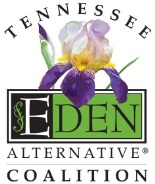 Second Quarter Progress Report, revisedReframing Dementia through Person-Directed PracticesCMP 34305-21115The following grant activities were completed during the second quarter of the grant period:Promotion plans continued to be active in collaboration with our project partners at the beginning of the quarter. On October 4, 2016, G. Allen Power, M.D. delivered a webinar for Tennessee Medical Directors, regarding the value of the project concepts and how medical directors can support the efforts of nursing home teams to implement person-directed care practices for those who live with dementia.  DELIVERABLE:  Recording link for medical director webinar	https://edenalt.sharefile.com/d-s075f2522704420b9There was not a formal evaluation process for the webinar.  We marketed the webinar to the entire database of Tennessee Medical Directors we received from AMDA and shared it broadly with nursing home providers.  Once the webinar concluded, we shared the link above broadly and asked providers to share the recording with their clinical teams.  We had a few requests from participating Medical Directors for the recording in December, which indicated they found some value in the time spent.Recruitment retention outreach (via different media, such as emails from The Eden Alternative and QSource, snail mail and telemarketing) was done to increase the number of people in the room.  Details about what participating teams could expect included the following: details about selecting sample groups in their organization, preparing for their participation in the Reframing Dementia: Train the Change Agent events, and a copy of the project scope to highlight the entirety of project participation expectations, including those benchmarks required of them after the education events.We had excellent turn-out for the in-person events.  The bulk of the registration occurred in the  2-3 weeks before the events and we had very few no-shows.  This is evidence that our retention strategy was successful.DELIVERABLE:  Copy of mailing documentDELIVERABLE:  Copy of project outreach script used to help recruit participating homesThe following in-person Reframing Dementia: Train the Change Agent events took place during the second quarter:             DELIVERABLE:  Please see attached attendee reports for your reviewRaw, interim pre/immediate post compare data is now available for both live events listed above. This data only reflects the pre-test and immediate post-test data (no follow-up surveys yet) and is awaiting final analysis at project’s end.  DELIVERABLE:  Please see attached PDF document featuring this data for your reviewHomes are still in the thick of getting their trainings off the ground.  It is a little too early to expect reflections from them regarding the impact of the training.  Please see the attached project Implementation Assessment to note where homes are in supposed to be regarding their benchmarks.The TEAC Board Chair is in the process of contacting homes that have reported implementation to this date.  The intention is to gather best practices and to write feature stories that will be shared among participating homes and the QIO newsletter for all providers to read. It is our intent to also share these stories with the local media in the respective communities so that readers and listeners will understand the training and effort going in to making that long-term care provider one that families are happy they have selected for their loved ones and potential residents will feel comfortable considering.     DELIVERABLE:  Please see attached PDF document, RD TCA Implementation AssessmentLocationNumber of AttendeesNumber of                  Nursing Homes ParticipatingMontgomery Bell State Park (October 25, 2016 )14346Fairfield Glade(October 27, 2016 )145 41TOTAL28887